 Додаток 4 до Національного положення (стандарту) бухгалтерського обліку в державному секторі 101 «Подання фінансової звітності» Додаток 4 до Національного положення (стандарту) бухгалтерського обліку в державному секторі 101 «Подання фінансової звітності» Додаток 4 до Національного положення (стандарту) бухгалтерського обліку в державному секторі 101 «Подання фінансової звітності» Додаток 4 до Національного положення (стандарту) бухгалтерського обліку в державному секторі 101 «Подання фінансової звітності» Додаток 4 до Національного положення (стандарту) бухгалтерського обліку в державному секторі 101 «Подання фінансової звітності» Додаток 4 до Національного положення (стандарту) бухгалтерського обліку в державному секторі 101 «Подання фінансової звітності» КОДИ КОДИ КОДИ КОДИ Дата (рік, місяць, число) Дата (рік, місяць, число) Дата (рік, місяць, число) Дата (рік, місяць, число) Дата (рік, місяць, число) Дата (рік, місяць, число) Дата (рік, місяць, число) 2019 01 01 01 Установа Середня загальноосвітня школа №42 м.Львова Середня загальноосвітня школа №42 м.Львова Середня загальноосвітня школа №42 м.Львова Середня загальноосвітня школа №42 м.Львова Середня загальноосвітня школа №42 м.Львова за ЄДРПОУ за ЄДРПОУ 23887307 23887307 23887307 23887307 Територія Личаківський Личаківський Личаківський Личаківський Личаківський за КОАТУУ за КОАТУУ 4610137200 4610137200 4610137200 4610137200 Організаційно-правова форма господарювання Комунальна організація (установа, заклад) Комунальна організація (установа, заклад) Комунальна організація (установа, заклад) Комунальна організація (установа, заклад) Комунальна організація (установа, заклад) за КОПФГ за КОПФГ 430 430 430 430 Орган державного управління Міністерство освіти і науки України Міністерство освіти і науки України Міністерство освіти і науки України Міністерство освіти і науки України Міністерство освіти і науки України за КОДУ за КОДУ 11085 11085 11085 11085 Вид економічної діяльності Загальна середня освіта Загальна середня освіта Загальна середня освіта Загальна середня освіта Загальна середня освіта за КВЕД за КВЕД 85.31 85.31 85.31 85.31 Одиниця виміру: грн Періодичність:  річна Звіт  про власний капітал Звіт  про власний капітал Звіт  про власний капітал Звіт  про власний капітал Звіт  про власний капітал Звіт  про власний капітал Звіт  про власний капітал Звіт  про власний капітал Звіт  про власний капітал Звіт  про власний капітал Звіт  про власний капітал Звіт  про власний капітал за 2018 рік за 2018 рік за 2018 рік за 2018 рік за 2018 рік за 2018 рік за 2018 рік за 2018 рік за 2018 рік за 2018 рік за 2018 рік за 2018 рік Форма №4-дс Форма №4-дс Форма №4-дс Форма №4-дс Форма №4-дс Стаття Код рядка Внесений капітал  Капітал у дооцінках Фінансовий результат Капітал у підприємствах Резерви Цільове фінансування Цільове фінансування Разом Разом 1 2 3 4 5 6 7 8 8 9 9 Залишок на початок року 4000 - - - - - - - - - Коригування: Зміна облікової політики 4010 - - - - - - - - - Виправлення помилок 4020 - - - - - - - - - Інші зміни 4030 - - - - - - - - - Скоригований залишок на початок року 4090 - - - - - - - - - Переоцінка активів: Дооцінка (уцінка) основних засобів 4100 - - - - - - - - - Дооцінка (уцінка) незавершених капітальних інвестицій 4110 - - - - - - - - - Дооцінка (уцінка) нематеріальних активів 4120 - - - - - - - - - Дооцінка (уцінка) довгострокових біологічних активів 4130 - - - - - - - - - Профіцит /дефіцит за звітний період 4200 - - -156725 - - - - -156725 -156725 Збільшення капіталу в підприємствах 4210 - - - - - - - - - Зменшення капіталу в підприємствах 4220 - - - - - - - - - Інші зміни в капіталі 4290 6918881 - -3413054 - - - - 3505827 3505827 Разом змін у капіталі 4300 6918881 - -3569779 - - - - 3349102 3349102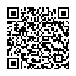  201900000005494319 201900000005494319 201900000005494319 201900000005494319 АС  " Є-ЗВІТНІСТЬ " ст. 1 з 2 ст. 1 з 2 ст. 1 з 2 ст. 1 з 2 ст. 1 з 2 Залишок на кінець року 4310 6918881 - -3569779 - - - 3349102 3349102 Керівник (посадова особа) Керівник (посадова особа) Керівник (посадова особа) Керівник (посадова особа) Король МО Король МО Король МО Король МО Король МО Головний бухгалтер (спеціаліст, на якого покладено виконання обов’язків бухгалтерської служби) Головний бухгалтер (спеціаліст, на якого покладено виконання обов’язків бухгалтерської служби) Головний бухгалтер (спеціаліст, на якого покладено виконання обов’язків бухгалтерської служби) Головний бухгалтер (спеціаліст, на якого покладено виконання обов’язків бухгалтерської служби) Прончак ЯЯ Прончак ЯЯ Прончак ЯЯ Прончак ЯЯ Прончак ЯЯ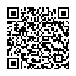  201900000005494319 201900000005494319 201900000005494319 201900000005494319 АС  " Є-ЗВІТНІСТЬ " ст. 2 з 2 ст. 2 з 2 ст. 2 з 2